 ABBRIDGE  Result-oriented, adaptable, self motivated and multilingual service oriented professional with good multitasking experience. An avid learner and strong team player with competitive oral and written communication skillsPROFESSIONAL QUALIFICATION 2011-2015 : Westfort college of nursing (WAHE) (Approved by INC,KMNC and affiliated to KUHS) P.B.No 16, M.G.Kavu, Pottore, Thrissur- 680581 Ph: (0487)2204343, 2206443, 2206444 E-Mail: enquiry@wahe.co.in   Degree: B.Sc Nursing – 4 year regular programme Clinical Area: Parent hospital – westfort hospital and westfort hi-Tech hospital, Thrissur, KeralaACADEMIC QUALIFICATIONPROJECT WORK  :  A study to assess the effect of  structured teaching programme regarding first aid during road traffic accidents among auto drivers in selected in autorickshaw stand, ThrissurCAREER OBJECTIVE Looking for challenging position in an esteemed hospital where my profound medical professional and practical experience will be fully utilized and to enhance, develop and implement professional nursing care and management skills in reputed hospital and serve the needy and take care of themPROFESSIONAL EXPERIENCE Placement as a student Nurse2012    : Medical ward, ICU’s & Surgical ward, ICU’s in Westfort  Hi-Tech hospital               2013    : Casualty, Operation theatre, Dialysis unit, Cath lab, Coronary care unit, CVTS ward,                                              Neuro medical – surgical ICU’s in Westfort hospital       2013   : Oncology wards in Amala hospital.TCR                 Pediatric medical – surgical wards, Neonatal ICU’s in BABY Memorial                   Hospital Kozhikkode                              Pediatric wards in Govt. Thaluk Hospital, Irinjalakkuda & Westfort hospital                 Psychiatric wards & therapy units in ANSAR Hospital and Govt.Mental         health centre, Westfort Hi-Tech hospital,TCR    2015      : Labour room, Gynaec wards in EDAPPAL Hospital and Westfort HospitalEXPOSURE TOFundamentals of  Nursing, Anatomy, Physiology, Nutrition, Biochemistry, Microbiology, Psychology, Sociology, English, Introduction to computers in Nursing, Medical & Surgical Nursing, Pharmacology, Community Health Nursing, Advanced Medical Surgical Nursing, Child health Nursing, Mental health Nursing, Nursing Research, Nursing Research, Nursing Education, Management of Nursing Administration, Obstetrics anad Gynecological Nursing.OTHER  ACHIEVEMENTSDeveloped ability to work as a member of a multi disciplinary team through voluntary activity and practical experience gained as a care assistant and student nurseClass representative during first year for 1 month, participated in course management meetings and could able to develop leadership qualitiesDeveloped ability to work as an administrator through practical experience in parent hospitalUndergraduate course which served me well when su1pervising junior students on  placement who approached me for advice and guidanceAttended conference on cardiovascular and thoracic emergencies – A nursing perspectives in Westfort College of nursing, pottore.Attended CNE programme for nursing students hosted by westfort college of nursing, pottore about Transformative education in nursing – A challenge for complexities of learning & caringActively participated in Student Nurses Association(SNA)REFERENCES   Prof.Mrs.SHIRLEY PRAKASH           : Principal, Westfort College of                                                                                    Nursing, pottore, TCR   Mrs.Soly Earnest                              : Associate professor, Westfort                                                                  college of nursing, pottore, TCR                                                                                          Tele - 9446332487DECLARATION I hereby confirm that the information given above is correct to the best of my knowledge. If giving an opportunity in your renowned organization, I promise to carry out my duty to the best of my abilityand with full sincerity.                                                                                                                                                    ANAMIKA.K.VQualificationUniversityInstitutionYear of passSSLCState boardSt.Mary’s higher secondary school. Pattom, Trivandrum2009Plus TwoBoard of Higher secondaryGovt. Hss for girls, Cottonhill, Vazhuthacaud, Trivandrum2011B.sc NursingKerala University of Health SciencesWest fort college of nursing, Thrissur2015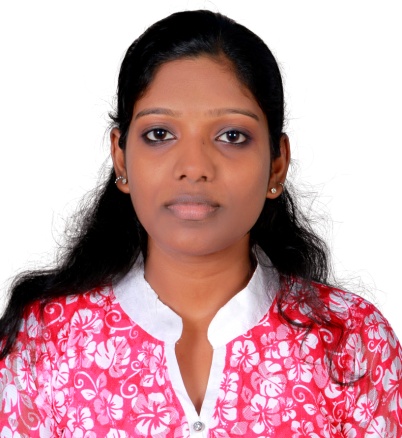               ANAMIKA.KV        PERSONAL PROFILEAGE                     :    21 YEARSDATE OF BIRTH :    27/5.1994RELIGION           :    HINDUNATIONALITY    :    INDIANSTATUS               :   SINGLEGENDER              :   FEMALEAREA/LOCALITY:    KECHERY THRISSURCONTACT DETAILSPERMANENT ADDRESS  KUNNATHULY(H)  ERANELLUR P.O  MAZHUVANCHERY,  KECHERY. THRISSUR   KERALA, INDIAMob:8129845543Mob:9446050901Email : kvanamika.64@gmail.comSKILLSDedicated and patient focused with acute patient care and       co-ordinationOutstanding interpersonal and communication skills, superior accuracy in patient history, charting and other documentationHigh adaptabilityObjectivityLeadership ability and positive thinking    STRENGTHGood communication skills. Have been communicating with people at various levelsSelf starter, go better. Systematic approach to work, Out of the box thinkingRespect in “have systems. Respect systems” approachConvorsant with 3 indian languages from English